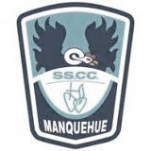 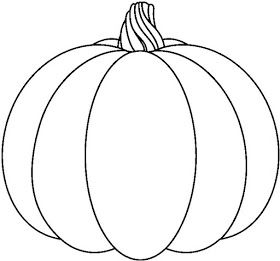 NOMBRE:FECHA